Санаторно-курортное учреждение профсоюзов Республики Бурятия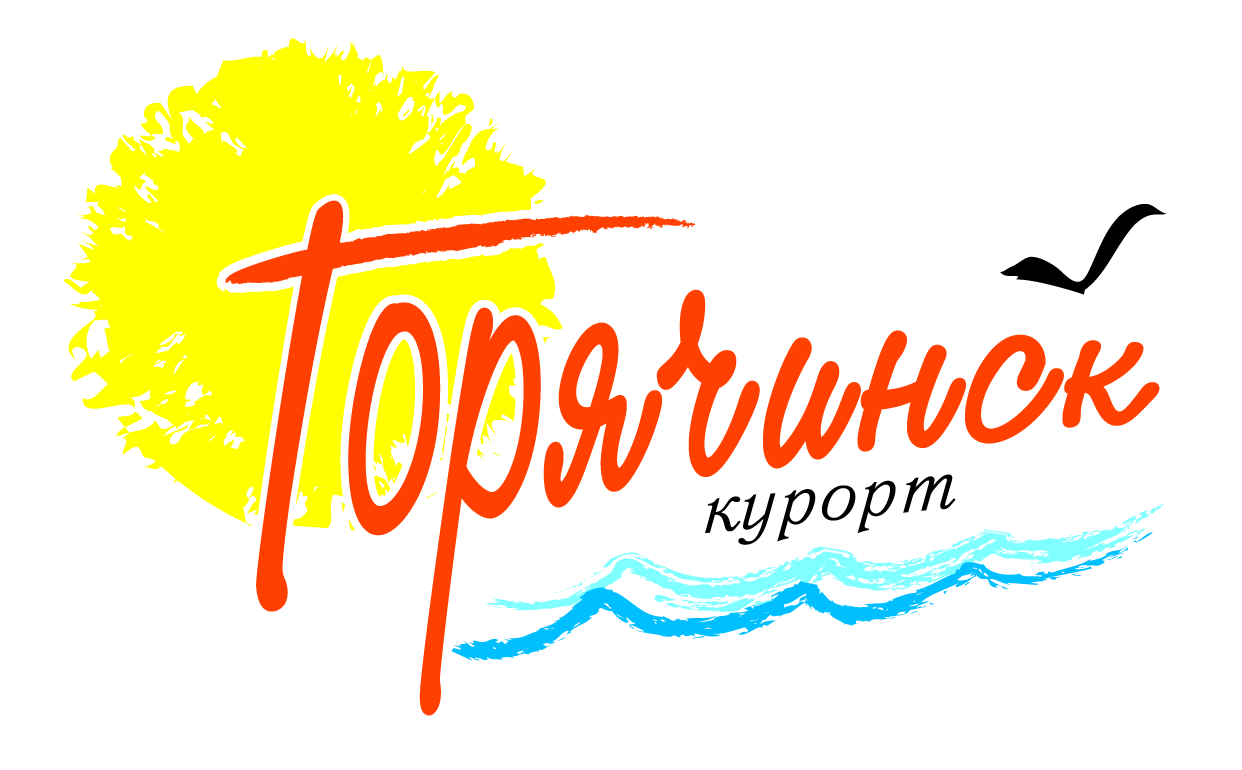 «Б А Й К А Л К У Р О Т»Цены на платные услуги с 01 июля по 30 декабря 2019годаПЛАТНЫЕ МЕДИЦИНСКИЕ УСЛУГИс 01.07.2019г. по 30.12.2019 годаПЛАТНЫЕ МЕДИЦИНСКИЕ УСЛУГИс 01.07.2019г. по 30.12.2019 годаПЛАТНЫЕ МЕДИЦИНСКИЕ УСЛУГИс 01.07.2019г. по 30.12.2019 годаПЛАТНЫЕ МЕДИЦИНСКИЕ УСЛУГИс 01.07.2019г. по 30.12.2019 годаПЛАТНЫЕ МЕДИЦИНСКИЕ УСЛУГИс 01.07.2019г. по 30.12.2019 годаПЛАТНЫЕ МЕДИЦИНСКИЕ УСЛУГИс 01.07.2019г. по 30.12.2019 годаПЛАТНЫЕ МЕДИЦИНСКИЕ УСЛУГИс 01.07.2019г. по 30.12.2019 годаПЛАТНЫЕ МЕДИЦИНСКИЕ УСЛУГИс 01.07.2019г. по 30.12.2019 годаМАССАЖНЫЙ КАБИНЕТМАССАЖНЫЙ КАБИНЕТМАССАЖНЫЙ КАБИНЕТМАССАЖНЫЙ КАБИНЕТМАССАЖНЫЙ КАБИНЕТМАССАЖНЫЙ КАБИНЕТЦена за ед. Цена за ед. Общий массаж 50 минут Общий массаж 50 минут Общий массаж 50 минут Общий массаж 50 минут Общий массаж 50 минут Общий массаж 50 минут            1500           1500Массаж головы. Массаж головы. Массаж головы. Массаж головы. Массаж головы. Массаж головы.            260           260Массаж воротниковой зоныМассаж воротниковой зоныМассаж воротниковой зоныМассаж воротниковой зоны390Массаж верхней конечностиМассаж верхней конечностиМассаж верхней конечностиМассаж верхней конечности390Массаж верхней конечности, надплечья и  области лопаткиМассаж верхней конечности, надплечья и  области лопаткиМассаж верхней конечности, надплечья и  области лопаткиМассаж верхней конечности, надплечья и  области лопаткиМассаж верхней конечности, надплечья и  области лопаткиМассаж верхней конечности, надплечья и  области лопатки520Массаж плечевого суставаМассаж плечевого суставаМассаж плечевого сустава260Массаж локтевого суставаМассаж локтевого суставаМассаж локтевого сустава260Массаж лучезапястного суставаМассаж лучезапястного суставаМассаж лучезапястного суставаМассаж лучезапястного сустава260Массаж кисти и предплечьяМассаж кисти и предплечьяМассаж кисти и предплечьяМассаж кисти и предплечья260Массаж области грудной клеткиМассаж области грудной клеткиМассаж области грудной клеткиМассаж области грудной клетки650Массаж спиныМассаж спины390Массаж мышц передней брюшной стенкиМассаж мышц передней брюшной стенкиМассаж мышц передней брюшной стенкиМассаж мышц передней брюшной стенкиМассаж мышц передней брюшной стенки260Массаж пояснично-крестцовой областиМассаж пояснично-крестцовой областиМассаж пояснично-крестцовой областиМассаж пояснично-крестцовой областиМассаж пояснично-крестцовой области260Сегментарный массаж поясничной областиСегментарный массаж поясничной областиСегментарный массаж поясничной областиСегментарный массаж поясничной областиСегментарный массаж поясничной области390Массаж спины и поясницыМассаж спины и поясницыМассаж спины и поясницыМассаж спины и поясницы520Массаж шейно-грудного отдела позвоночникаМассаж шейно-грудного отдела позвоночникаМассаж шейно-грудного отдела позвоночникаМассаж шейно-грудного отдела позвоночникаМассаж шейно-грудного отдела позвоночникаМассаж шейно-грудного отдела позвоночника520Сегментарный массаж шейно-грудного отдела позвоночникаСегментарный массаж шейно-грудного отдела позвоночникаСегментарный массаж шейно-грудного отдела позвоночникаСегментарный массаж шейно-грудного отдела позвоночникаСегментарный массаж шейно-грудного отдела позвоночникаСегментарный массаж шейно-грудного отдела позвоночника780Массаж области позвоночникаМассаж области позвоночникаМассаж области позвоночникаМассаж области позвоночника650Массаж нижней конечностиМассаж нижней конечностиМассаж нижней конечностиМассаж нижней конечности390Массаж тазобедренного суставаМассаж тазобедренного суставаМассаж тазобедренного суставаМассаж тазобедренного сустава260Массаж голеностопного суставаМассаж голеностопного суставаМассаж голеностопного суставаМассаж голеностопного сустава260Массаж стопы и голениМассаж стопы и голениМассаж стопы и голени260Вибромассаж 15 минут Вибромассаж 15 минут Вибромассаж 15 минут Вибромассаж 15 минут Вибромассаж 15 минут Вибромассаж 15 минут            220           220Грэвитрин 15 минГрэвитрин 15 минГрэвитрин 15 минГрэвитрин 15 минГрэвитрин 15 минГрэвитрин 15 мин           150           150Грэвитрин 30 мин Грэвитрин 30 мин Грэвитрин 30 мин Грэвитрин 30 мин Грэвитрин 30 мин Грэвитрин 30 мин            260           260Механический массажный стол 15 минМеханический массажный стол 15 минМеханический массажный стол 15 минМеханический массажный стол 15 минМеханический массажный стол 15 мин150Детский массаж общий до 7 летДетский массаж общий до 7 летДетский массаж общий до 7 лет780Ceragem - Master  массажная кушетка, 15 мин.Ceragem - Master  массажная кушетка, 15 мин.Ceragem - Master  массажная кушетка, 15 мин.Ceragem - Master  массажная кушетка, 15 мин.Ceragem - Master  массажная кушетка, 15 мин.300Прибор мягкой теплоты "Гнездо-Здоровья", 7 мин. Прибор мягкой теплоты "Гнездо-Здоровья", 7 мин. Прибор мягкой теплоты "Гнездо-Здоровья", 7 мин. Прибор мягкой теплоты "Гнездо-Здоровья", 7 мин. Прибор мягкой теплоты "Гнездо-Здоровья", 7 мин. Прибор мягкой теплоты "Гнездо-Здоровья", 7 мин. 100Универсальный массажер, 7 мин.Универсальный массажер, 7 мин.Универсальный массажер, 7 мин.Универсальный массажер, 7 мин.110Детский массаж для детей от 8 до 14 лет (1,5 ед.)Детский массаж для детей от 8 до 14 лет (1,5 ед.)Детский массаж для детей от 8 до 14 лет (1,5 ед.)Детский массаж для детей от 8 до 14 лет (1,5 ед.)390Подводное Вертикальное вытяжение позвоночникаПодводное Вертикальное вытяжение позвоночникаПодводное Вертикальное вытяжение позвоночникаПодводное Вертикальное вытяжение позвоночника500Процедура озоном «Комбинезон»Процедура озоном «Комбинезон»Процедура озоном «Комбинезон»Процедура озоном «Комбинезон»Процедура озоном «Комбинезон»500- Процедура озоном "Берет"- Процедура озоном "Берет"- Процедура озоном "Берет"- Процедура озоном "Берет"- Процедура озоном "Берет"- Процедура озоном "Берет"300- Процедура озоном "Рука, Нога"- Процедура озоном "Рука, Нога"- Процедура озоном "Рука, Нога"- Процедура озоном "Рука, Нога"- Процедура озоном "Рука, Нога"330КОНСУЛЬТАТИВНЫЙ ПРИЕМКОНСУЛЬТАТИВНЫЙ ПРИЕМКОНСУЛЬТАТИВНЫЙ ПРИЕМКОНСУЛЬТАТИВНЫЙ ПРИЕМПервичный прием врача с тейпированиемПервичный прием врача с тейпированиемПервичный прием врача с тейпированиемПервичный прием врача с тейпированиемПервичный прием врача с тейпированием800Повторное тейпированеиПовторное тейпированеиПовторное тейпированеи500ВОДОЛЕЧЕБНИЦАВОДОЛЕЧЕБНИЦАВОДОЛЕЧЕБНИЦАМинеральная ванна Минеральная ванна Минеральная ванна Минеральная ванна Минеральная ванна Минеральная ванна            350           350Вихревая ванна Вихревая ванна Вихревая ванна Вихревая ванна Вихревая ванна Вихревая ванна            300           300ГидромассажГидромассажГидромассажГидромассажГидромассажГидромассаж           450           450Лечебный душЛечебный душЛечебный душЛечебный душЛечебный душЛечебный душ           250           250Десневое орошение Десневое орошение Десневое орошение Десневое орошение Десневое орошение Десневое орошение            90           90Фитованна "Табан Аршан"Фитованна "Табан Аршан"Фитованна "Табан Аршан"400Фитованна " Иодобромная с м/элементами"Фитованна " Иодобромная с м/элементами"Фитованна " Иодобромная с м/элементами"Фитованна " Иодобромная с м/элементами"Фитованна " Иодобромная с м/элементами"350О-панта санаторная ваннаО-панта санаторная ваннаО-панта санаторная ванна450Джакузи3504-х камерная (руки, ноги)4-х камерная (руки, ноги)4-х камерная (руки, ноги)350ГРЯЗЕЛЕЧЕНИЕГРЯЗЕЛЕЧЕНИЕГРЯЗЕЛЕЧЕНИЕГрязевые аппликацииГрязевые аппликацииГрязевые аппликацииГрязевые аппликацииГрязевые аппликацииГрязевые аппликации           390           390Малые грязевые аппликации (детские)Малые грязевые аппликации (детские)Малые грязевые аппликации (детские)Малые грязевые аппликации (детские)Малые грязевые аппликации (детские)250Грязевые тампоны гинекологическиеГрязевые тампоны гинекологическиеГрязевые тампоны гинекологическиеГрязевые тампоны гинекологическиеГрязевые тампоны гинекологические350ГальваногрязьГальваногрязь350ЛФК (ЛФК) 30 мин. групповая (ЛФК) 30 мин. групповая (ЛФК) 30 мин. групповая (ЛФК) 30 мин. групповая (ЛФК) 30 мин. групповая (ЛФК) 30 мин. групповая           150           150(ЛФК) 30  мин индивидуальная(ЛФК) 30  мин индивидуальная(ЛФК) 30  мин индивидуальная(ЛФК) 30  мин индивидуальная300скандинавская ходьба 1 сеансскандинавская ходьба 1 сеансскандинавская ходьба 1 сеансскандинавская ходьба 1 сеанс160скандинавская ходьба 3 сеансаскандинавская ходьба 3 сеансаскандинавская ходьба 3 сеансаскандинавская ходьба 3 сеанса300скандинавская ходьба 5 сеансовскандинавская ходьба 5 сеансовскандинавская ходьба 5 сеансовскандинавская ходьба 5 сеансов480скандинавская ходьба 7 сеансовскандинавская ходьба 7 сеансовскандинавская ходьба 7 сеансовскандинавская ходьба 7 сеансов660скандинавская ходьба 9 сеансовскандинавская ходьба 9 сеансовскандинавская ходьба 9 сеансовскандинавская ходьба 9 сеансов840ТРЕНАЖЕРНЫЙ ЗАЛТРЕНАЖЕРНЫЙ ЗАЛТРЕНАЖЕРНЫЙ ЗАЛТРЕНАЖЕРНЫЙ ЗАЛТРЕНАЖЕРНЫЙ ЗАЛТРЕНАЖЕРНЫЙ ЗАЛТренажерный зал (60 мин)Тренажерный зал (60 мин)Тренажерный зал (60 мин)200 Силовой тренажер Weider (30 мин) Силовой тренажер Weider (30 мин) Силовой тренажер Weider (30 мин) Силовой тренажер Weider (30 мин)          110          110 Силовой тренажер Total Trelner (30 мин) Силовой тренажер Total Trelner (30 мин) Силовой тренажер Total Trelner (30 мин) Силовой тренажер Total Trelner (30 мин) Силовой тренажер Total Trelner (30 мин)           90           90Магнитная беговая дорожка (30 мин)Магнитная беговая дорожка (30 мин)Магнитная беговая дорожка (30 мин)Магнитная беговая дорожка (30 мин)Магнитная беговая дорожка (30 мин)           110           110 Велотренажер Kettltr (30 мин) Велотренажер Kettltr (30 мин) Велотренажер Kettltr (30 мин) Велотренажер Kettltr (30 мин)            90            90ВелоэлипсоидВелоэлипсоид            85            85Степ тренажер (30 мин)Степ тренажер (30 мин)Степ тренажер (30 мин)90Доска для пресса (30 мин)Доска для пресса (30 мин)Доска для пресса (30 мин)55Игровая комната 1 часИгровая комната 1 часИгровая комната 1 час200Творческая мастерскаяТворческая мастерскаяТворческая мастерскаяТворческая мастерская (материал -50 гр.)Творческая мастерская (материал -50 гр.)Творческая мастерская (материал -50 гр.)Творческая мастерская (материал -50 гр.)200Творческая мастерская (материал - 100 гр.)Творческая мастерская (материал - 100 гр.)Творческая мастерская (материал - 100 гр.)Творческая мастерская (материал - 100 гр.)300Творческая мастерская (материал - 150 гр.)Творческая мастерская (материал - 150 гр.)Творческая мастерская (материал - 150 гр.)Творческая мастерская (материал - 150 гр.)350КАБИНЕТ ФИЗИОТЕРАПЕВТИЧЕСКИЙКАБИНЕТ ФИЗИОТЕРАПЕВТИЧЕСКИЙКАБИНЕТ ФИЗИОТЕРАПЕВТИЧЕСКИЙКАБИНЕТ ФИЗИОТЕРАПЕВТИЧЕСКИЙКАБИНЕТ ФИЗИОТЕРАПЕВТИЧЕСКИЙГалокамера (спелеотерапия)Галокамера (спелеотерапия)Галокамера (спелеотерапия)Галокамера (спелеотерапия)Галокамера (спелеотерапия)Галокамера (спелеотерапия)250250Галокамера (спелеотерапия дети)Галокамера (спелеотерапия дети)Галокамера (спелеотерапия дети)Галокамера (спелеотерапия дети)Галокамера (спелеотерапия дети)Галокамера (спелеотерапия дети)140140Ароматерапия Ароматерапия Ароматерапия Ароматерапия Ароматерапия Ароматерапия 100100Ингаляция Ингаляция Ингаляция Ингаляция Ингаляция Ингаляция 150150Электрофорез Электрофорез Электрофорез Электрофорез Электрофорез Электрофорез 160160ДДТДДТДДТДДТДДТДДТ160160СМТ     160ПарафинолечениеПарафинолечениеПарафинолечениеПарафинолечениеПарафинолечениеПарафинолечение250250УВЧУВЧУВЧУВЧУВЧУВЧ110110Ультразвук Ультразвук Ультразвук Ультразвук Ультразвук Ультразвук 250250Фитосборы 1 ст.Фитосборы 1 ст.Фитосборы 1 ст.Фитосборы 1 ст.Фитосборы 1 ст.Фитосборы 1 ст.3535Кислородный коктейль 1 стаканКислородный коктейль 1 стаканКислородный коктейль 1 стаканКислородный коктейль 1 стаканКислородный коктейль 1 стаканКислородный коктейль 1 стакан   50Магнитотерапия Магнитотерапия Магнитотерапия Магнитотерапия Магнитотерапия Магнитотерапия 160160КУФКУФКУФКУФКУФКУФ100100Сухие углекислые ванны Сухие углекислые ванны Сухие углекислые ванны 380КриотерапияКриотерапия100Магнитотерапия "Диамаг"Магнитотерапия "Диамаг"Магнитотерапия "Диамаг"130Д*АрсонвальД*Арсонваль130КриотерапияКриотерапия100ИГЛОРЕФЛЕКСОТЕРАПИЯИГЛОРЕФЛЕКСОТЕРАПИЯИГЛОРЕФЛЕКСОТЕРАПИЯИГЛОРЕФЛЕКСОТЕРАПИЯИглотерапияИглотерапия750ГирудотерапияГирудотерапияпиявка 1 штукапиявка 1 штука140постановка (не более 4 шт. за 1 сеанс)постановка (не более 4 шт. за 1 сеанс)постановка (не более 4 шт. за 1 сеанс)постановка (не более 4 шт. за 1 сеанс)постановка (не более 4 шт. за 1 сеанс)500ГАСТРОЭНТЕРОЛОГИЧЕСКИЙ КАБИНЕТГАСТРОЭНТЕРОЛОГИЧЕСКИЙ КАБИНЕТГАСТРОЭНТЕРОЛОГИЧЕСКИЙ КАБИНЕТГАСТРОЭНТЕРОЛОГИЧЕСКИЙ КАБИНЕТГАСТРОЭНТЕРОЛОГИЧЕСКИЙ КАБИНЕТГАСТРОЭНТЕРОЛОГИЧЕСКИЙ КАБИНЕТОчистительная клизма Очистительная клизма Очистительная клизма Очистительная клизма Очистительная клизма Очистительная клизма            150           150Микроклизма лекарственная Микроклизма лекарственная Микроклизма лекарственная Микроклизма лекарственная Микроклизма лекарственная Микроклизма лекарственная            170           170ТюбажТюбажТюбажТюбажТюбажТюбаж           140           140Мониторная очистка кишечника Мониторная очистка кишечника Мониторная очистка кишечника Мониторная очистка кишечника Мониторная очистка кишечника Мониторная очистка кишечника             950            950Аромафитобочка (30 минут вся процедура) Аромафитобочка (30 минут вся процедура) Аромафитобочка (30 минут вся процедура) Аромафитобочка (30 минут вся процедура) Аромафитобочка (30 минут вся процедура) Аромафитобочка (30 минут вся процедура)             450            450КАБИНЕТ ФУНКЦИОНАЛЬНОЙ ДИАГНОСТИКИКАБИНЕТ ФУНКЦИОНАЛЬНОЙ ДИАГНОСТИКИКАБИНЕТ ФУНКЦИОНАЛЬНОЙ ДИАГНОСТИКИКАБИНЕТ ФУНКЦИОНАЛЬНОЙ ДИАГНОСТИКИКАБИНЕТ ФУНКЦИОНАЛЬНОЙ ДИАГНОСТИКИКАБИНЕТ ФУНКЦИОНАЛЬНОЙ ДИАГНОСТИКИЭКГЭКГЭКГЭКГЭКГЭКГ             250             250КАБИНЕТ ДЕЖУРНОГО ВРАЧАКАБИНЕТ ДЕЖУРНОГО ВРАЧАКАБИНЕТ ДЕЖУРНОГО ВРАЧАКАБИНЕТ ДЕЖУРНОГО ВРАЧАПредрейсовый медосмотрПредрейсовый медосмотрПредрейсовый медосмотр   40Детоксикационная терапияДетоксикационная терапияДетоксикационная терапия             950             950БЫТОВЫЕ УСЛУГИБЫТОВЫЕ УСЛУГИБЫТОВЫЕ УСЛУГИСауна 1 час (до 22-00 час) дети до 5 лет б/оплаты.Сауна 1 час (до 22-00 час) дети до 5 лет б/оплаты.Сауна 1 час (до 22-00 час) дети до 5 лет б/оплаты.Сауна 1 час (до 22-00 час) дети до 5 лет б/оплаты.Сауна 1 час (до 22-00 час) дети до 5 лет б/оплаты.Сауна 1 час (до 22-00 час) дети до 5 лет б/оплаты.Сауна 1 час 1 человекСауна 1 час 1 человекСауна 1 час 1 человек    380Сауна 1 час ребенокСауна 1 час ребенокСауна 1 час ребенок    190Сауна  1 час (после 22-00 часа)Сауна  1 час (после 22-00 часа)Сауна  1 час (после 22-00 часа)Сауна  1 час (после 22-00 часа)Сауна  1 час (после 22-00 часа)Сауна  1 час (после 22-00 часа)Сауна 1 час (1 человек) Сауна 1 час (1 человек) Сауна 1 час (1 человек)   450Сауна 1 человек с группой отделения РДТСауна 1 человек с группой отделения РДТСауна 1 человек с группой отделения РДТСауна 1 человек с группой отделения РДТСауна 1 человек с группой отделения РДТ  400Сауна 1 час ребенокСауна 1 час ребенокСауна 1 час ребенок  200АВТОСТОЯНКААВТОСТОЯНКААВТОСТОЯНКААвтомобильная стоянка холоднаяАвтомобильная стоянка холоднаяАвтомобильная стоянка холоднаяАвтомобильная стоянка холоднаяАвтомобильная стоянка холоднаяАвтомобильная стоянка холодная130130СТИРКА БЕЛЬЯСТИРКА БЕЛЬЯСТИРКА БЕЛЬЯстирка белья 30 мин.стирка белья 30 мин.стирка белья 30 мин.       150стирка белья 1 час стирка белья 1 час стирка белья 1 час стирка белья 1 час стирка белья 1 час стирка белья 1 час 200200Услуги факса  Услуги факса  Услуги факса  Услуги факса  Услуги факса  Услуги факса  Услуги факса  Услуги факса  - до г.Улан-Удэ- до г.Улан-Удэ6060по городам России и ближнего зарубежьяпо городам России и ближнего зарубежьяпо городам России и ближнего зарубежьяпо городам России и ближнего зарубежьяпо городам России и ближнего зарубежьяПрием8080ПередачаПередача9090Услуги ксероксаУслуги ксероксаС наличием бумаги за 1 лист, А3С наличием бумаги за 1 лист, А3С наличием бумаги за 1 лист, А3С наличием бумаги за 1 лист, А31010Без бумаги за 1 лист, А3Без бумаги за 1 лист, А3Без бумаги за 1 лист, А31515С наличием бумаги за 1 лист, А4С наличием бумаги за 1 лист, А4С наличием бумаги за 1 лист, А4С наличием бумаги за 1 лист, А455Без бумаги за 1 лист, А4Без бумаги за 1 лист, А4Без бумаги за 1 лист, А41010Услуги принтера (распечатка на цветном принтере)Услуги принтера (распечатка на цветном принтере)Услуги принтера (распечатка на цветном принтере)Услуги принтера (распечатка на цветном принтере)Услуги принтера (распечатка на цветном принтере)Услуги принтера (распечатка на цветном принтере)С наличием бумаги за 1 листС наличием бумаги за 1 листС наличием бумаги за 1 листС наличием бумаги за 1 лист2020Без бумаги за 1 листБез бумаги за 1 листБез бумаги за 1 лист3030Услуги сканераУслуги сканераС наличием бумаги за 1 листС наличием бумаги за 1 листС наличием бумаги за 1 листС наличием бумаги за 1 лист1010Без бумаги за 1 листБез бумаги за 1 листБез бумаги за 1 лист2020аренда конференц зала 1 часаренда конференц зала 1 часаренда конференц зала 1 час1 0001 000аренда конференц зала 1 час после 21-00аренда конференц зала 1 час после 21-00аренда конференц зала 1 час после 21-00аренда конференц зала 1 час после 21-002 0002 000